住吉小学校・上中島小学校・松倉小学校の統合小学校＊ 応募用紙１枚につき１件の応募としてください。（コピー可）＊ 応募用紙は、３小学校、３地区公民館、関係保育園、教育委員会にも配置してあります。また、魚津市のホームページ （http://www.city.uozu.toyama.jp/） からダウンロードもできます。　　　　　　　　　　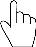 ＊「年齢」 は、集計時の参考にさせていただきたく、ご協力をお願いします。新しい学校の校　名　案（ふりがな）新しい学校の校　名　案魚津市立　　　　　　　　　　　　小学校上記の校名案とした理由住　　　　所氏　　　　名年　　　　齢（該当箇所に○をつけてください）（　　）　小学生　　（　　）　中学生　　　（　　）　19歳以下（小中学生除く）（　　）　２０歳代　（　　）　３０歳代　　（　　）　４０歳代（　　）　５０歳代　（　　）　６０歳代　　（　　）　７０歳以上